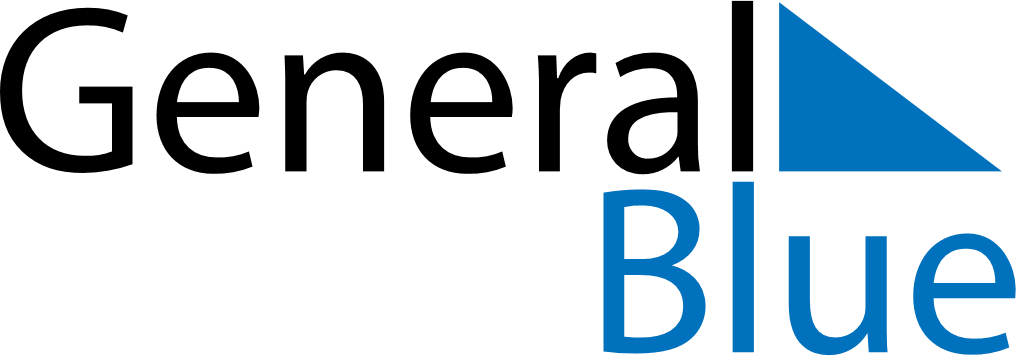 April 2025April 2025April 2025BelarusBelarusSundayMondayTuesdayWednesdayThursdayFridaySaturday1234567891011121314151617181920212223242526Easter Sunday
Orthodox Easter27282930Commemoration Day